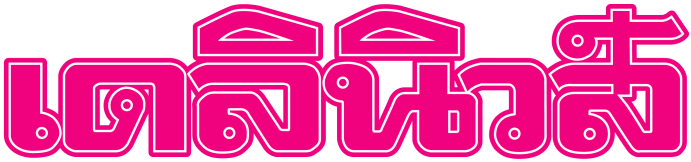 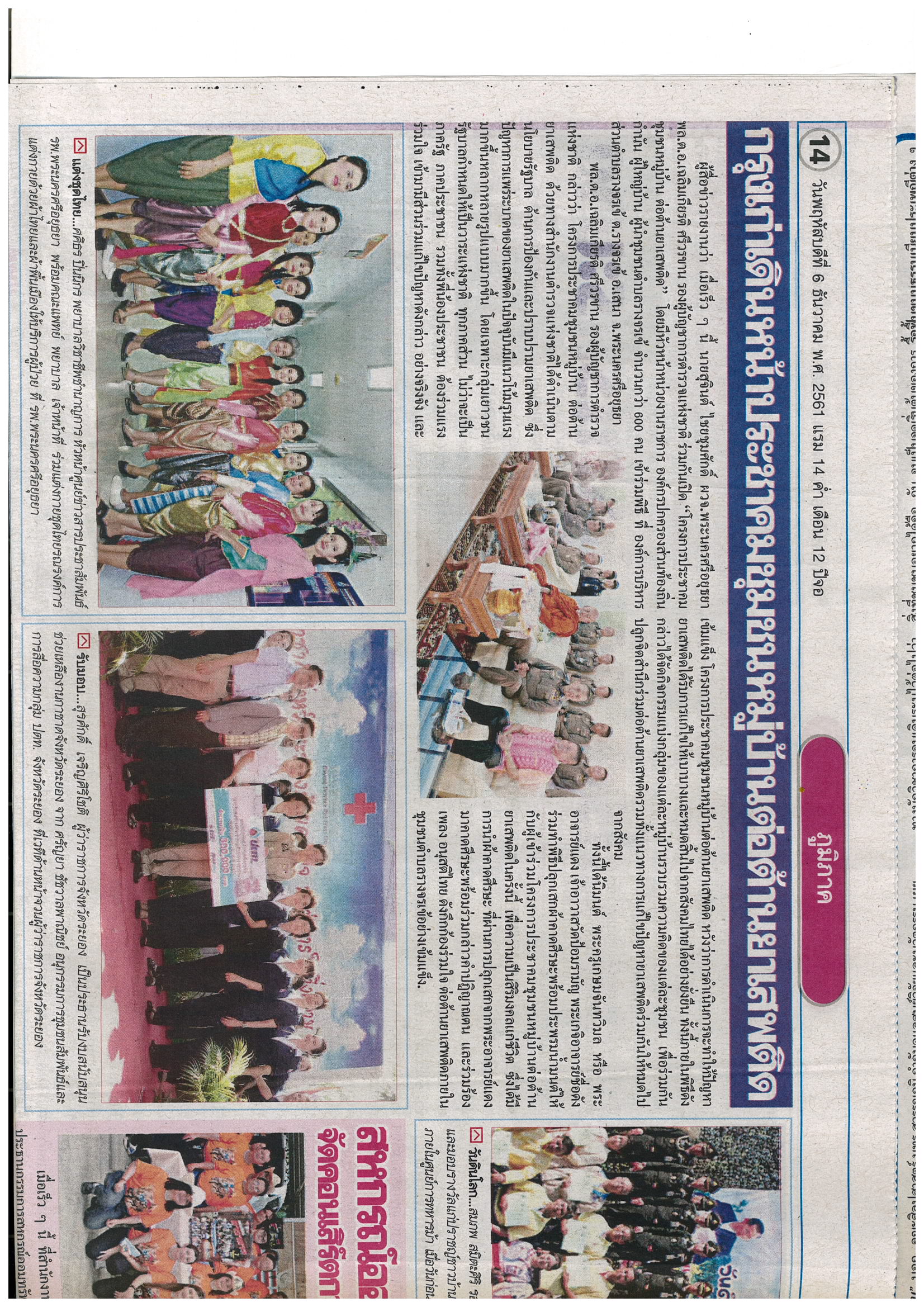 ข่าวประจำวันพฤหัสบดีที่ 6 ธันวาคม 2561 หน้าที่ 13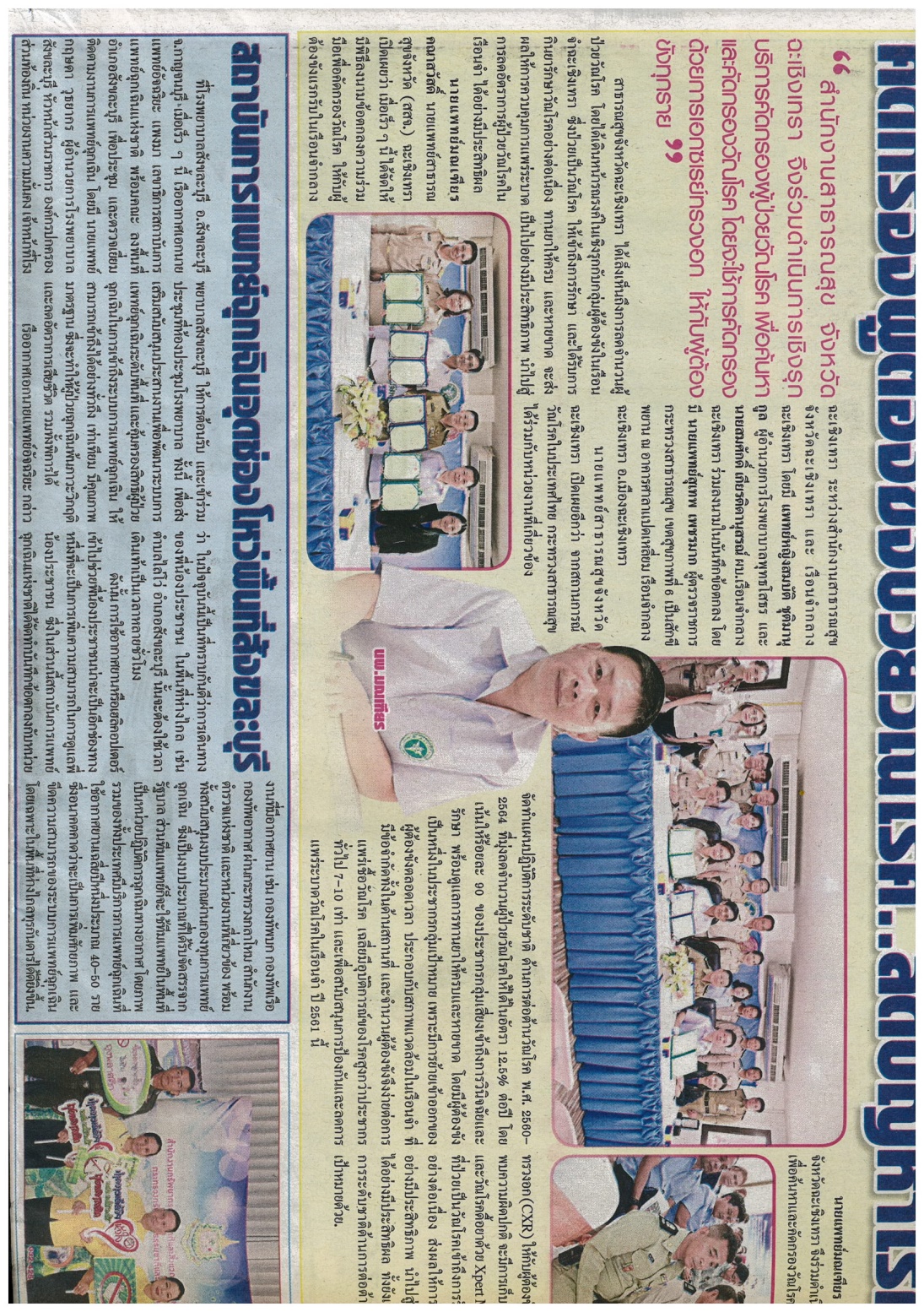 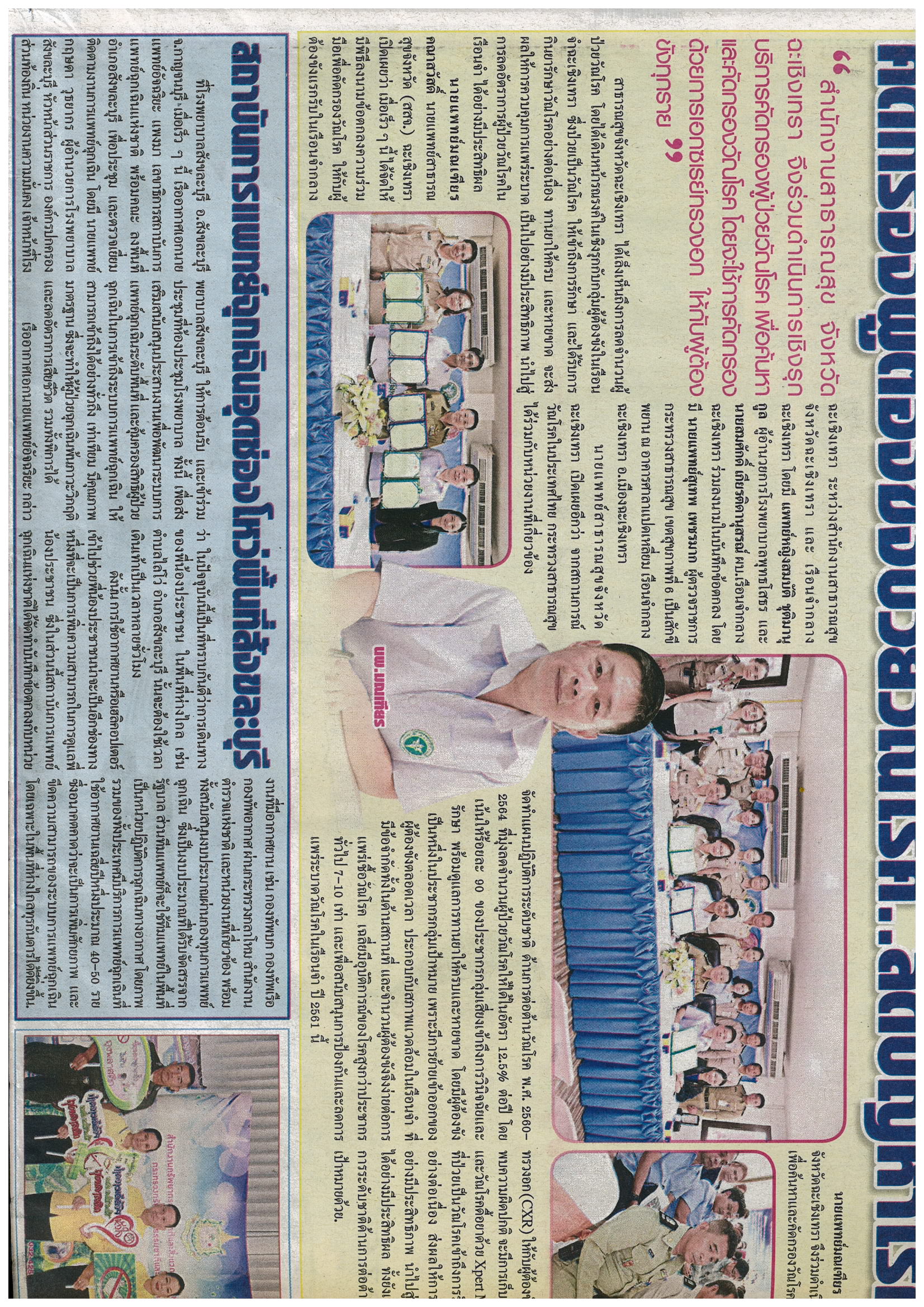 ข่าวประจำวันพฤหัสบดีที่ 6 ธันวาคม 2561 หน้าที่ 14